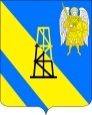 АДМИНИСТРАЦИЯ КИЕВСКОГО СЕЛЬСКОГО ПОСЕЛЕНИЯКРЫМСКОГО РАЙОНАПОСТАНОВЛЕНИЕот 29.09.2017г.                       		                                                             №  143село КиевскоеОб утверждении муниципальной программы  Киевского сельского поселения Крымского района «Развитие информационного общества» на 2018-2020 годы В соответствии с Федеральным законом от 06 октября 2003 года№131-ФЗ «Об общих принципах организации местного самоуправления в Российской Федерации», руководствуясь  постановлением администрации Киевского  сельского поселения Крымского района от 21 октября года № 135  «Об утверждении порядка разработки, реализации и оценки эффективности муниципальных программ  Киевского сельского поселения Крымского района», п о с т а н о в л я ю:                     1.  Утвердить муниципальную программу  «Развитие информационного общества»  на 2018-2020 годы:        1) подпрограмма  «Развитие, эксплуатация и обслуживание информационно-коммуникационных технологий администрации Киевского сельского поселения Крымского района»  (приложение №1);        2) подпрограмма «Обеспечение информационного освещения деятельности администрации Киевского сельского поселения  Крымского района»    (приложение №2).         2.Установить, что в ходе реализации муниципальной программы «Развитие информационного общества» на 2018-2020годы, мероприятия и объемы финансирования подлежат ежегодной корректировке с учетом  возможностей  средств бюджета  Киевского сельского поселения Крымского района.          3.Главному специалисту администрации  Киевского сельского поселения  З.А. Гавриловой  обеспечить обнародование настоящего постановления, а также размещение на официальном сайте администрации  Киевского сельского поселения Крымского  района в сети «Интернет».         4.Постановление вступает в силу со дня его  подписания и распространяется на правоотношения  возникшие с 1 января 2018года. Глава  Киевского  сельского поселения Крымского района                                                                     Б.С. ШатунМуниципальная программаКиевского сельского поселения Крымского района«Развитие информационного общества»ПАСПОРТмуниципальной программы Киевского сельского поселения Крымского района «Развитие информационного общества»1. Содержание, проблемы и обоснование  необходимости ее решения программными методами       Федеральным законом от 9 февраля 2009 года № 8-ФЗ «Об обеспечении доступа к информации о деятельности государственных органов и органов местного самоуправления» предусмотрено, что государственные органы обязаны обеспечить реализацию прав граждан и организаций на доступ к информации о деятельности государственных органов, а также создать условия для обеспечения гласности и открытости принимаемых решений.  Для этого необходимо проведение целенаправленной информационной политики, направленной на более широкое освещение своей деятельности. Очевидно, что положительный эффект от деятельности исполнительных органов существенно снижается, если эта деятельность не обеспечена соответствующей информационной поддержкой.        В связи с этим возникает необходимость вести целенаправленную работу по информированию жителей муниципального образования о деятельности и решениях органов местного самоуправления, разъяснять стратегию социально-экономического развития, вести работу по информационному сопровождению социально значимых проектов, реализуемых на территории поселения.       В настоящее время требуется подтвердить неисключительные права на использование операционных систем, средств коммуникации и подключения к сетевым ресурсам, офисных приложений, установленных на более чем 10 персональных компьютерах в администрации, а также средств разработки, серверного, антивирусного и специализированного программного обеспечения производства компании Microsoft. Для наиболее эффективного решения данного вопроса целесообразно использовать программно-целевой метод. Цели, задачи и целевые показатели, сроки и этапы реализации муниципальной программыЦелью настоящей программы является повышение эффективности использования ИКТ для обеспечения информационного взаимодействия органов местного самоуправления с организациями Крымского района и Краснодарского края путем выполнения мероприятий по дальнейшему совершенствованию муниципальной информационной системы и обеспечение качественного и бесперебойного ее функционирования, что предполагает решение следующих задач:- сопровождение АС Бюджет, УРМ, АРМ Муниципал, АС Смета, ЗУМО, СУФД, информационное обслуживание сайта администрации, и т.д.;- внедрение ЭЦП в систему межведомственного информационного обмена, в том числе создание удостоверяющего центра;-выполнение мероприятий по защите информации, в том числе по защите персональных данных;- выполнение мероприятий по выполнению требований действующего законодательства о правах на результаты интеллектуальной деятельности и средства индивидуализации;- повышение уровня квалификации и профессиональной подготовки муниципальных служащих администрации в области использования ИКТ;Для решения данных целей необходимо решение задач:- освещение деятельности администрации и Совета Киевского сельского поселения Крымского района;       - публикация нормативно-правовых актов администрации и Совета.- повышение эффективности работы администрации за счет использования современного программного обеспечения;- обеспечение прав граждан в сфере информации, подписное издательство, сохранение информационного пространства, укрепление морально нравственных ценностей общества, развитие культуры и сохранение культурного наследия, конституционного права жителей муниципального образования на получение оперативной и достоверной информации о важнейших общественно-политических, социально-культурных событиях в Молдаванском сельском поселении Крымского района.Срок реализации муниципальной программы, будет осуществляться с 2018 по 2020 годы.В ходе реализации муниципальной программы будет производится  корректировка ежегодных планов ее реализации в рамках реализации бюджетного процесса с учетом тенденции социального развития поселения.3.Перечень мероприятий  муниципальной программы с указанием источников и объемов финансирования, сроков их реализации и муниципальных заказчиков4.Перечень и краткое описание подпрограмм           В пределах установленных полномочий, в целях выполнения задач и достижения установленной муниципальной программой предусматриваются следующие подпрограммы, реализация 2-х подпрограмм:         1.«Развитие, эксплуатация и обслуживание информационно-коммуникационных технологий администрации Киевского сельского поселения Крымского района». Мероприятия Подпрограммы направлены на техническое сопровождение программного обеспечения, приобретение новых лицензированных программ (приложение №1).        2.«Обеспечение информационного освещения деятельности администрации Киевского сельского поселения Крымского района». Мероприятия Подпрограммы направлены  на информационное освещение деятельности администрации. 5.Обоснование ресурсного обеспечения муниципальной программы         В целях реализации Программы учитываются средства   местного бюджета для финансирования  мероприятий. Общая  потребность в денежных средствах на реализацию программных мероприятий составляет 1800,0 тыс. рублей,   в том числе:   Финансирование муниципальной программы   Киевского  сельского поселения Крымского района  «Развитие  информационного общества»  предусматривается  из средств местного бюджета в объемах денежных средств планируемых на  реализацию муниципальной  подпрограммы.     Степень реализации мероприятии программы оценивается, как доля мероприятий выполненных в полном объеме:       Мероприятие считается выполненным в полном объеме, если фактически достигнутое его значение составляет не менее 95% от запланированного и не хуже, чем значение показателя результата, достигнутое в году, предшествующем отчетному, с учетом корректировки объемов финансирования по мероприятию.Степень соответствия запланированному уровню расходов оценивается как отношение фактически произведенных в отчетном году расходов на его реализацию к плановым значениям.Объемы бюджетных ассигнований, предусмотренные на реализацию мероприятия в местном бюджете на отчетный год в соответствии с действующей на момент проведения оценки эффективности реализации редакцией муниципальной  программы.       Финансирование  мероприятий  муниципальной программы подлежат ежегодному уточнению при наличии необходимости.  При наличии  потребности в дополнительном финансировании мероприятий муниципальной программы, администрация Киевского сельского поселения Крымского района  увеличивает бюджетные ассигнования в объеме превышающих предусмотренные программой на основании решения о бюджете Киевского сельского поселения на плановый период.6. Сведения о целевых показателях (индикаторах) муниципальной программы  (подпрограммы) с расшифровкой плановых значений по годам ее реализации7.Механизм реализации муниципальной программы Текущее управление муниципальной программой осуществляет  координатор, который:-обеспечивает разработку муниципальной программы, ее согласование с участниками муниципальной программы;-формирует структуру муниципальной программы и перечень участников муниципальной программы;-организует реализацию муниципальной программы, координацию деятельности участников муниципальной программы;-принимает решение о необходимости внесения в установленном порядке изменений в муниципальную программу;-несет ответственность за достижение целевых показателей муниципальной программы;-осуществляет подготовку предложений по объемам и источникам финансирования реализации муниципальной программы на основании предложений участников муниципальной программы;-готовит ежегодный доклад о ходе реализации муниципальной программы и оценке эффективности ее реализации; -организует информационную и разъяснительную работу, направленную на освещение целей и задач муниципальной программы в печатных средствах массовой информации, на официальном сайте в информационно-телекоммуникационной сети «Интернет»;-осуществляет иные полномочия, установленные муниципальной программой.Механизм реализации мероприятий муниципальной программы предполагает размещение государственного заказа на поставки товаров, выполненных работ, оказание услуг для государственных и муниципальных нужд в соответствии с Федеральным законом от 5 апреля 2013 года 44-ФЗ «О контрактной системе в сфере закупок, товаров, работ, услуг для обеспечения государственных и муниципальных нужд». 8 Оценка рисков реализации муниципальной программы Ведущий специалист   администрации                                                                  Л.Л. ДоценкоПриложение к постановлению администрации  Киевского сельского поселения Крымского района от.2017 №Наименование муниципальной программы  Муниципальная  программа Киевского сельского поселения Крымского района «Развитие информационного общества» на 2018-2020годыОснование для разработки муниципальной программы Федеральный закон  от 6 октября 2003года №131ФЗ «Об общих принципах организации местного самоуправления». Постановление администрации Киевского сельского поселения Крымского района от 21 октября 2017года №194 «Об утверждении порядка разработки, реализации и оценки эффективности муниципальных программ Киевского сельского поселения Крымского района»Координатор муниципальной программыАдминистрация Киевского сельского поселения Крымского района Заместитель главы  Киевского сельского поселения Крымского районаПодпрограммы муниципальной программы1. «Развитие, эксплуатация и обслуживание информационно - коммуникационных технологий администрации Киевского сельского поселения Крымского района»;01132. «Обеспечение информационного освещения деятельности администрации Киевского сельского поселения Крымского района»Координатор  подпрограмм муниципальной программыАдминистрация Киевского сельского поселения Крымского района Заместитель главы  Киевского сельского поселения Крымского районаВедомственные целевые программы Не предусмотрены Субъект бюджетного планирования Администрация Киевского сельского поселения Крымского района Иные исполнители отдельных мероприятий муниципальной программы Не предусмотрены Цели муниципальной программы-развитие и эксплуатация вычислительных сетей и каналов передачи данных на основе новейших телекоммуникационных технологий;-повышение компьютерной грамотности работников администрации;-совершенствование системы электронного документооборота, включая внедрение электронной цифровой подписи (далее - ЭЦП) в систему межведомственного информационного обмена;-обеспечение прав граждан в сфере информации; -подписное издательство (журналы, газеты);-  сохранение информационного пространства;                           - укрепление морально-нравственных ценностей  общества;конституционного права населения Киевского сельского поселения Крымского района, получение оперативной  и достоверной информации о важнейших  общественно-политических, социально-культурных событиях   Киевского  сельского  поселения Крымского района.Задачи муниципальной программы- выполнение мероприятий по выполнению требований действующего законодательства о правах на результаты интеллектуальной деятельности и средства индивидуализации; - количество обслуживаемых программ;- обеспеченность программными средствами;- услуги связи, сеть Интернет.-освещение деятельности в электронных средствах и публикация  в СМИ  нормативно-правовых актов администрации и Совета Киевского сельского поселения Крымского района; -подписное издательство.  Перечень целевых показателей муниципальной программы- количество обслуживаемых программ;- обеспеченность программными средствами;- периодичность размещения информации на WEB сайтеЭтапы и сроки реализации муниципальной программы2018-2020 годыОбъемы бюджетных ассигнований муниципальной программыОбщий объем финансирования муниципальной   программы  составляет 1800,0 тыс. рублей, за счет средств местного бюджета 1800,0 тыс. рублей, в том числе по годам:2015 год – 600,0 тыс. рублей2016 год – 600,0 тыс. рублей2017 год – 600,0 тыс. рублей, в том числе по подпрограмме: Развитие, эксплуатация и обслуживание информационно-коммуникационных технологий администрации Киевского сельского поселения Крымского района на 2018-2020 годы  - 12270,3 тыс. рублей за счет средств местного бюджета,    в том числе по годам:2015 год – 409,1 тыс. рублей;2016 год – 409,1тыс. рублей;2017 год – 409,1 тыс. рублей, в том числе по подпрограммеОбеспечение информационного  освещения  деятельности администрации Киевского  сельского поселения Крымского района  на  2018 - 2020 годы   за счет средств местного бюджета 572,7 тыс. рублей, в том числе по годам:2018 год – 190,9 тыс. рублей2019 год – 190,9 тыс. рублей2020 год – 190,9 тыс. рублейКонтроль за выполнением муниципальной программыАдминистрация  Киевского сельского поселения Крымского районаСовет  Киевского  сельского поселения Крымского районаНаименованиемероприятияИсточник финансированияОбъем финансирования, всего (тыс. руб.)В том числе по годамВ том числе по годамВ том числе по годамМуниципальный заказчик,исполнитель мероприятия Муниципальный заказчик, главный распорядитель (распорядитель) бюджетных средств, исполнительНаименованиемероприятияИсточник финансированияОбъем финансирования, всего (тыс. руб.)2018 год2019 год2020 годМуниципальный заказчик,исполнитель мероприятия Муниципальный заказчик, главный распорядитель (распорядитель) бюджетных средств, исполнитель12345679Мероприятия по реализации  подпрограммы «Обслуживание и  техническоесопровождение   программного  обеспечения»Мероприятия по реализации  подпрограммы «Обслуживание и  техническоесопровождение   программного  обеспечения»Мероприятия по реализации  подпрограммы «Обслуживание и  техническоесопровождение   программного  обеспечения»Мероприятия по реализации  подпрограммы «Обслуживание и  техническоесопровождение   программного  обеспечения»Мероприятия по реализации  подпрограммы «Обслуживание и  техническоесопровождение   программного  обеспечения»Мероприятия по реализации  подпрограммы «Обслуживание и  техническоесопровождение   программного  обеспечения»Мероприятия по реализации  подпрограммы «Обслуживание и  техническоесопровождение   программного  обеспечения»Развитие, эксплуатация и обслуживание информационно-коммуникационных технологий администрации Киевского сельского поселения Крымского района  итого (в том числе):Местный бюджет1227,3409,1409,1409,1АдминистрацияКиевского сельского поселения Крымского района Администрация  Киевского сельского поселения Крымского районаПриобретение компьютеров и оргтехники (принтеров, копировальных аппаратов источников бесперебойного питания и пр.) Местный бюджет150,050,050,050,0АдминистрацияКиевского сельского поселения Крымского районаАдминистрация  Киевского сельского поселения Крымского районаЗакупка лицензий антивирусного  ПОМестный бюджет30,010,010,010,0АдминистрацияКиевского сельского поселения Крымского районаАдминистрация  Киевского сельского поселения Крымского районаУслуги связи, услуги сети Интернет, техобслуживание телефонных каналов связиМестный бюджет300,0100,0100,0100,0АдминистрацияКиевского сельского поселения Крымского районаАдминистрация  Киевского сельского поселения Крымского районаПоддержка официального интернет сайта администрации Киевского сельского поселенияМестный бюджет51,317,117,117,1АдминистрацияКиевского сельского поселения Крымского районаАдминистрация  Киевского сельского поселения Крымского районаПоддержка и технического обслуживания компьютерной техники администрацииМестный бюджет216,072,072,072,0АдминистрацияКиевского сельского поселения Крымского районаАдминистрация  Киевского сельского поселения Крымского районаПриобретение расходного материала для бесперебойной работы администрации (картриджи, тонеры, внешние диски и пр.)Местный бюджет127,040,042,045,0АдминистрацияКиевского сельского поселения Крымского районаАдминистрация  Киевского сельского поселения Крымского районаПриобретение, настройка и сопровождение программного обеспечения (УРМ26,0, АС Смета44,0, АС Бюджет20,8, , АРМ Муниципал9,6, , право использование ЭЦП14,9Местный бюджет345,9115,3115,3115,3АдминистрацияКиевского сельского поселения Крымского районаАдминистрация  Киевского сельского поселения Крымского районаИтого   расходы:1227,3409,1409,1409,1в т.ч. местные  1227,3409,1409,1409,1           Мероприятия по реализации  подпрограммы «Обеспечение информационного освещениядеятельности администрации Киевского  сельского поселения  Крымского района»           Мероприятия по реализации  подпрограммы «Обеспечение информационного освещениядеятельности администрации Киевского  сельского поселения  Крымского района»           Мероприятия по реализации  подпрограммы «Обеспечение информационного освещениядеятельности администрации Киевского  сельского поселения  Крымского района»           Мероприятия по реализации  подпрограммы «Обеспечение информационного освещениядеятельности администрации Киевского  сельского поселения  Крымского района»           Мероприятия по реализации  подпрограммы «Обеспечение информационного освещениядеятельности администрации Киевского  сельского поселения  Крымского района»           Мероприятия по реализации  подпрограммы «Обеспечение информационного освещениядеятельности администрации Киевского  сельского поселения  Крымского района»           Мероприятия по реализации  подпрограммы «Обеспечение информационного освещениядеятельности администрации Киевского  сельского поселения  Крымского района»Публикация в СМИ, подписное издательство, размещение на сайте администрации Киевского сельского поселения Крымского района   информации о деятельности администрации и Совета  Киевского сельского поселения Крымского районаМестный бюджет572,7190,9190,9190,9АдминистрацияКиевского сельского поселения Крымского районаАдминистрация  Киевского сельского поселения Крымского района Итого расходы:572,7190,9190,9190,9в т.ч. местные 572,7190,9190,9190,9Всего расходы:1800,0600,0600,0600,0в т.ч. местные 1800,0600,0600,0600,0N
п/пПоказатель(индикатор)(наименование)Ед.изм.Значение показателейЗначение показателейЗначение показателейN
п/пПоказатель(индикатор)(наименование)Ед.изм.2018 год 2019 год 2017 год 1235671Сопровождение программного обеспечения (кол-во обслуживаемых программ)кол-во5552Обеспеченность программными средствами%1001001003Услуги связи, услуги сети Интернет (точек) кол-во1010104Количество выпусков газеты   «Призыв» (экз.)3545455Периодичность размещения информации на WEB сайте (в месяц) раз. 2226Подписное издательство  (журналы, газеты) на год;шт.121212Внутренний фактор, который может повлиять на реализацию программыМеханизм минимизации негативного влияния внешних факторов12Низкая исполнительная дисциплина исполнителей программы; несвоевременная разработка, согласование и принятие документов, обеспечивающих выполнение основных мероприятий программы; недостаточная оперативность корректировки хода реализации программы при наступлении внешних рисков реализации программыдетальное планирование хода реализации программы; оперативный мониторинг хода реализации программы; своевременная корректировка основных мероприятий и сроков их исполнения с сохранением ожидаемых результатов их реализации.Внешний фактор, который может повлиять на реализацию программыМеханизм минимизации негативного влияния внешних факторов12Финансовые риски, связанные с выполнением финансовых обязательств, принятых в подпрограммеограничение финансовых рисков осуществляется путем ежегодного уточнения финансовых средств, предусмотренных на реализацию мероприятий подпрограммы, в зависимости от достигнутых результатовПравовые риски, возникающие в связи с отсутствием или изменением нормативных правовых актов, необходимых для реализации подпрограммыоперативное реагирование ОМС на изменение федерального и краевого законодательства